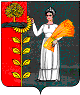                                                             ПОСТАНОВЛЕНИЕАДМИНИСТРАЦИИ СЕЛЬСКОГО ПОСЕЛЕНИЯ БОГОРОДИЦКИЙСЕЛЬСОВЕТ ДОБРИНСКОГО МУНИЦИПАЛЬНОГО РАЙОНА ЛИПЕЦКОЙ ОБЛАСТИ  РОССИЙСКАЯ ФЕДЕРАЦИЯ26.03.2015 г.                               ж.д.ст. Плавица                                № 33Об отмене Постановления администрации  сельского поселения Богородицкий  сельсовет  Добринского района от 26.06.2013 г. №59       В связи с приведением в соответствие действующему законодательству Российской Федерации нормативно-правовых актов  Богородицкого сельсовета Добринского районаПОСТАНОВЛЯЮ:Признать утратившими силу Постановление администрации сельского поселения Богородицкий сельсовет  Добринского муниципального района Липецкой области Российской Федерации  от 26 июня 2013 года  № 59  «О положении о предоставлении гражданами, заменяющими муниципальные должности, должности  муниципальной службы в администрации сельского поселения Богородицкий  сельсовет, сведений о своих расходах, а также о расходах своих супруги (супруга) и несовершеннолетних детей».Настоящее постановление вступает в силу со дня его официального обнародования.Контроль за  исполнением настоящего постановления оставляю за собой.Глава сельского поселения Богородицкий сельсовет                                               А.И.Овчинников 